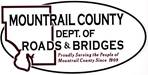 August 17, 2021Action Items:BRO-0031(056) Cottonwood LakeComparison of Design AlternativesCR7 – Manitou Road ROWCR ROW EncroachmentNDDOT Bridge InspectionCertification of Local MatchInvoiceR&B Snow Removal PoliceAnnual Review and approvalWeather Station – 96th AVE NWWeather Station Maintenance AgreementTruNorth Steel Second Price IncreasePlaza Shop LeasePlaza Salt & Sand Concreate Pad / Building 41st ST NW